Titel Dig og mig ved daggry                             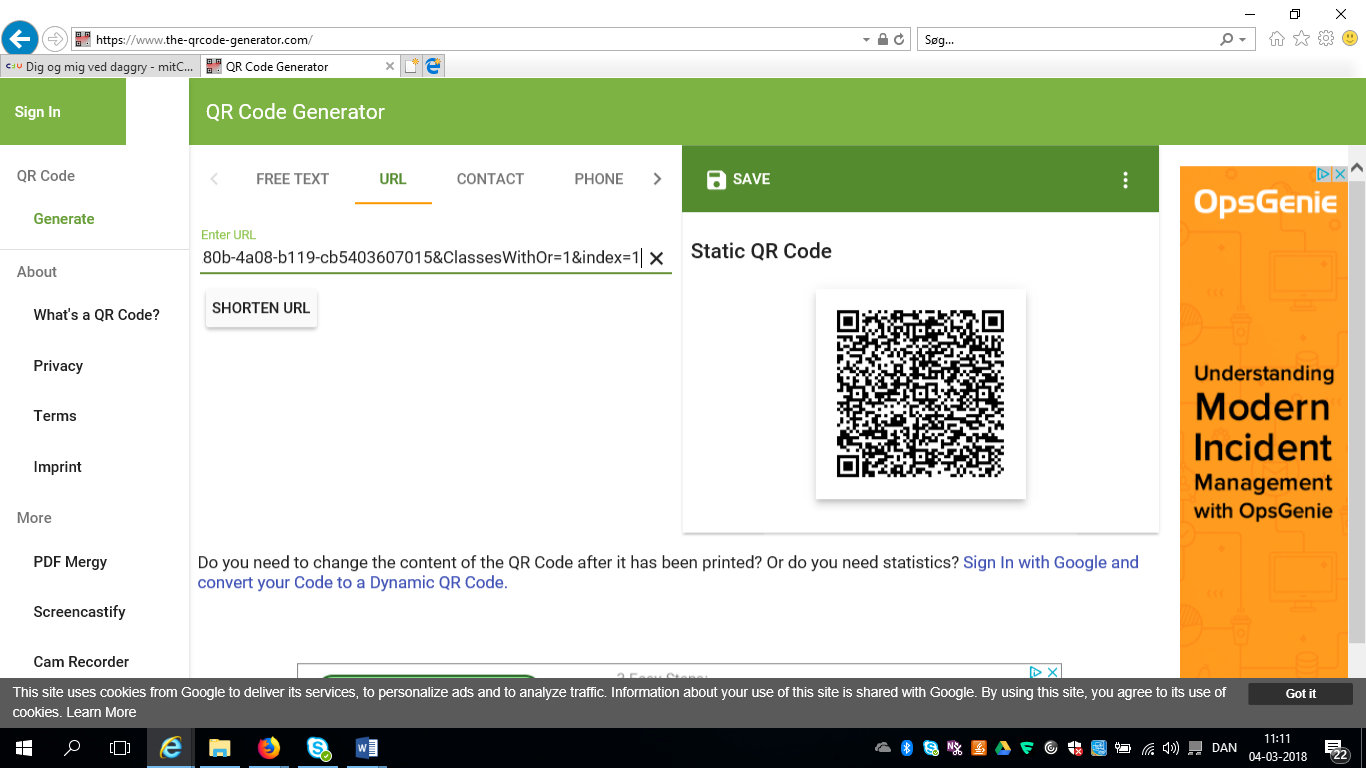 Tema:Kærlighed, venskab, familierelationer, død og selvmordFag:Dansk                                                                                                                Målgruppe:Gym & HF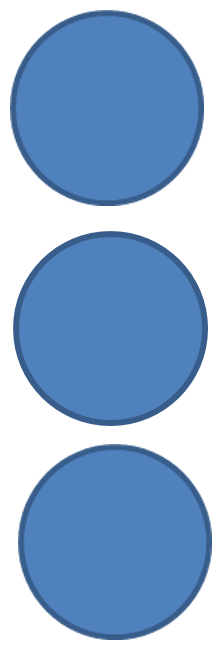 Data om læremidlet: 
E-bog: Sanne Munk Jensen og Glenn Ringtved, Dig og mig ved daggry, Gyldendal 2013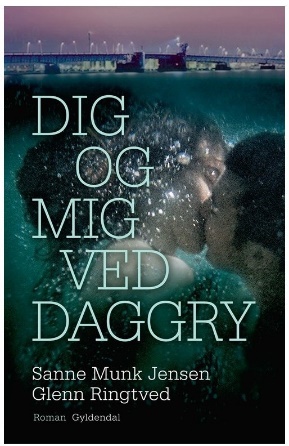 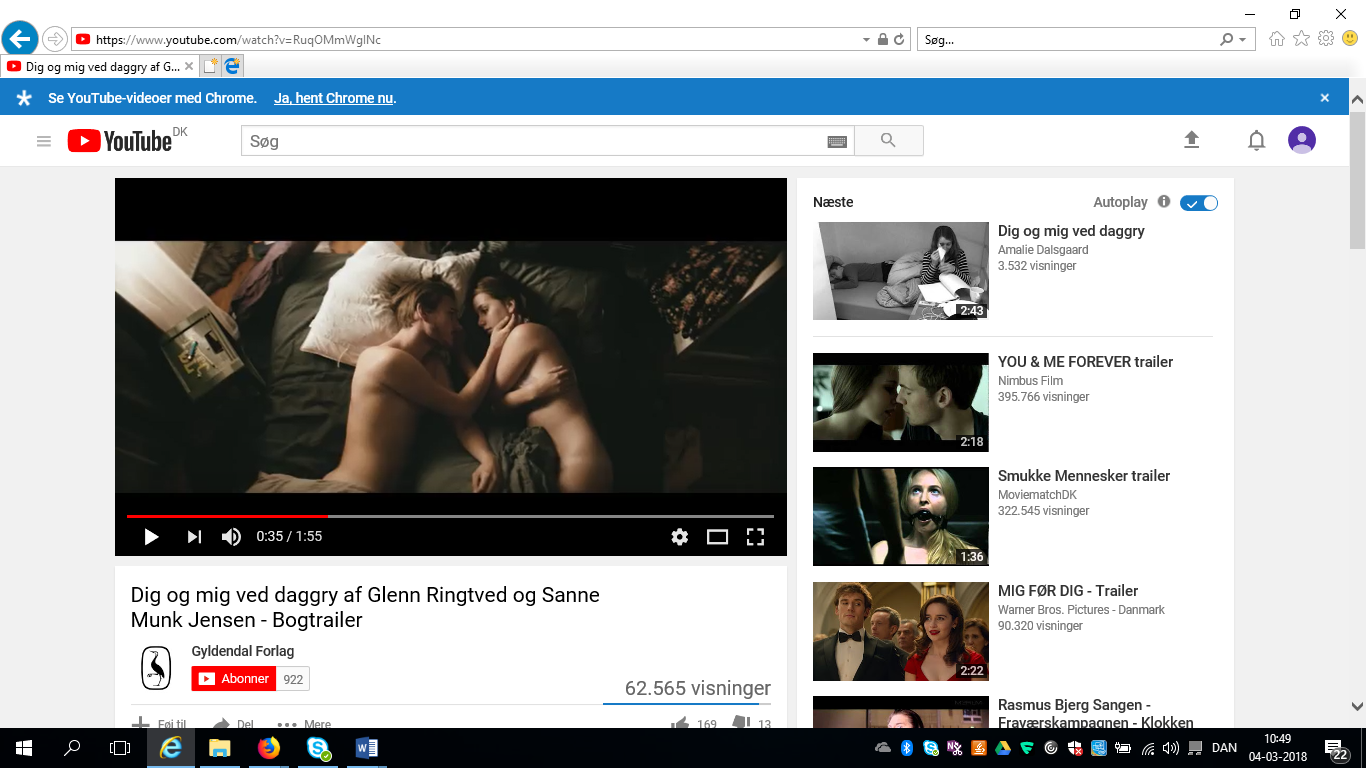 Denne vejledning giver et overblik over den røde tråd i det pædagogiske overlay, der knytter sig til e-bogen ”Dig og mig ved daggry”. Det pædagogiske overlay kan bookes sammen med e-bogen.Eleverne arbejder hermeneutisk med forforståelse og revision af forforståelsen. Eleverne får gruppevis tildelt et element til analyse, og dette element skal behandles som om det var romanens budskab. Hvis vi fx antager, at miljøet er årsag til rækken af begivenheder, og alt ville være gået anderledes, hvis bare Liam og Louise kom fra samme miljø – og hvis de havde haft penge nok, da de boede sammen – hvad er så romanens budskab?Eleverne opdeles i 5 grupper, der hver arbejder med et analyseelement. Alle elever beskæftiger sig med romanens dødstematik.Fagligt mål og læringsmålAnalysere, fortolke og perspektivere fiktive tekster 
Denne vejlednings fokus kan udtrykkes i følgende læringsmål:Eleverne reflekterer over den hermeneutiske procesEleverne ser, hvad valg af analysefokus bevirker for fortolkningen af en romanOverlayets konkrete udformningI dette pædagogiske overlay er det vægtet højt, at eleverne får en flydende og intens læseoplevelse uden for mange pauser undervejs, så vægten er lagt på de indledende og afsluttende faser.Før læsningFor at få eleverne tunet ind på romanens univers er der på side 2 lagt markeringer ind i overlayet, der får læserne omkring Gyldendals bogtrailer. Traileren introducerer romanens persongalleri, fortællerstemme og narrative ramme. Lad eleverne se bogtraileren.Lad eleverne formulere deres forforståelse på skrift.Hvad kan du forvente om fortælleposition, komposition, fremstillingsform?Hvad har romanen at sige om kærlighed og død?Inddel eleverne i fem grupper med hver deres opgave: Komposition, fortæller, miljø, personkarakteristik af Louise, kærlighedstemaet. Derefter læses romanen hjemme. Eleverne kan fokusere på de markerede steder i romanen, som de har opgaver omkring. Vis i denne forbindelse, hvordan eleverne sorterer spørgsmålene i romanen alfabetisk, så at de kan få et samlet overblik over, hvad de skal se på.Samlet oversigt over markeringsfarver i overlayet:Blå:  Før og efter læsningRød: Dødstematik Grøn:  kompositionGul: FortællerTurkis: MiljøCyklamen: KærlighedGrå: PersonkarakteristikGruppeopgaverKompositionen med de tre handlingsspor: Ét handlingsforløb, som starter med Louises møde med Liam og fortæller hele deres fælles historie frem til selvmordet.Et handlingsforløb, hvor Louise som en alvidende fortæller kan følge med i alle de efterladtes reaktioner på det dobbelte dødsfald.Flashbacks til tiden før Liam, fx episoden med Emilie.Redegør for de forskellige tidslinjer i romanen. Hvordan skabes der spænding og fremdrift i romanen, selv om vi kender slutningen på forhånd. Hvad er den døde Louises projekt? Hvorfor indlægges flashbacks fra tiden før Liam? Hvad er romanens pointe med at overordnet fortælle i bagudsyn? Hvis kompositionen er afgørende for romanens budskab – hvad vil den så fortælle?Fortæller, fortælleposition og fortællerstemme.  Fortælleren skifter mellem at være jeg-fortæller og delvist alvidende. Hvordan virker synsvinkelskiftet til indre syn på Ian, på far, mor, Jens? Hvorfor får vi ikke indre syn på Liam? Udvikler fortælleren sig i løbet af historien? Hvad er pointen med at anlægge denne fortællersynsvinkel? Hvis selve fortællepositionen og den sjældne kombination af fortællertyper er det centrale i romanen, hvad er så budskabet? Miljø:  Karakteriser de to miljøer, som Louise og Liam kommer fra. Hvilken betydning tillægges deres opvækst og baggrund for deres personudvikling? Hvis vi fx antager, at miljøet er årsag til rækken af begivenheder, og alt ville være gået anderledes, hvis bare Liam og Louis kom fra samme miljø – og hvis de havde haft penge nok, da de boede sammen – hvad er så romanens budskab?Tema: kærlighed. Vi antager, at kærlighedsforestillingen i romanen er romanens budskab. Undersøg, hvad den vil sige os. Hvilke karakteristika knytter romanen til de forskellige kærlighedsformer, vi præsenteres for: kærligheden mellem to elskende/et par, mellem forældre og børn, mellem venner og til husdyr. Hvornår bliver kærligheden destruktiv, bestemmende for vores handlinger, etc.Personkarakteristik af Louise. Hendes grænser rykkes gennem romanen – fra hun udholder en slange på mave, har sex med kvælertag, accepterer salg af stoffer, medvirker til at klippe finger og stjæle fra lig og til slut det fælles selvmord. Hvordan forklarer romanen denne udvikling af personen? Hvis vi antager, at Louises personudvikling er romanens budskab, hvad vil den sige? Fælles opgave Romanens dødstematikLad eleverne vælge mellem disse treRomanen har et antal døde, der har efterladt sørgende: (Jeppe, Liams mor, Louise, Liam, - foruden 2 selvmordsforsøg  (Jens og mors plan). Hvordan er de fiktive personers forestilling om døden: Undersøg Louise, mor og Liam.Idéen om dobbeltselvmordet udspringer af Morten Nielsens digt ”Bestemmelse”. Liam mener, at døden er forudbestemt – er du enig i, at dette er digtets budskab? Digtet analyseres og fortolkes.Liam henviser til Sixten Sparre og Elvira Madigan. Redegør for forskelle og ligheder med disse historiske personers dobbelte selvmord.Efter læsningEleverne fremlægger resultatet af deres arbejde. De reviderer deres forforståelse og reflekterer over, hvilken virkning valg af analysefokus havde for deres fortolkning af romanen.Supplerende materialer”Dig og mig ved daggry” kunne perspektiveres tematisk til følgende materialer, der alle kan lånes på dit lokale CFU. Romeo og Julie. Theateropsætning fra Det Kongelige Theater 2014/15: http://ucc.mitcfu.dk/TV0000033151O, Romeo. Roman af Merete Pryds Helle fra 2006 http://ucc.mitcfu.dk/26486025Romeo + Juliet. Filmatisering af William Shakespeares Romeo and Juliet af Baz Luhrmann fra 1996. http://ucc.mitcfu.dk/CFUMAT1061678Data om læremidlet: 
E-bog: Sanne Munk Jensen og Glenn Ringtved, Dig og mig ved daggry, Gyldendal 2013Denne vejledning giver et overblik over den røde tråd i det pædagogiske overlay, der knytter sig til e-bogen ”Dig og mig ved daggry”. Det pædagogiske overlay kan bookes sammen med e-bogen.Eleverne arbejder hermeneutisk med forforståelse og revision af forforståelsen. Eleverne får gruppevis tildelt et element til analyse, og dette element skal behandles som om det var romanens budskab. Hvis vi fx antager, at miljøet er årsag til rækken af begivenheder, og alt ville være gået anderledes, hvis bare Liam og Louise kom fra samme miljø – og hvis de havde haft penge nok, da de boede sammen – hvad er så romanens budskab?Eleverne opdeles i 5 grupper, der hver arbejder med et analyseelement. Alle elever beskæftiger sig med romanens dødstematik.Fagligt mål og læringsmålAnalysere, fortolke og perspektivere fiktive tekster 
Denne vejlednings fokus kan udtrykkes i følgende læringsmål:Eleverne reflekterer over den hermeneutiske procesEleverne ser, hvad valg af analysefokus bevirker for fortolkningen af en romanOverlayets konkrete udformningI dette pædagogiske overlay er det vægtet højt, at eleverne får en flydende og intens læseoplevelse uden for mange pauser undervejs, så vægten er lagt på de indledende og afsluttende faser.Før læsningFor at få eleverne tunet ind på romanens univers er der på side 2 lagt markeringer ind i overlayet, der får læserne omkring Gyldendals bogtrailer. Traileren introducerer romanens persongalleri, fortællerstemme og narrative ramme. Lad eleverne se bogtraileren.Lad eleverne formulere deres forforståelse på skrift.Hvad kan du forvente om fortælleposition, komposition, fremstillingsform?Hvad har romanen at sige om kærlighed og død?Inddel eleverne i fem grupper med hver deres opgave: Komposition, fortæller, miljø, personkarakteristik af Louise, kærlighedstemaet. Derefter læses romanen hjemme. Eleverne kan fokusere på de markerede steder i romanen, som de har opgaver omkring. Vis i denne forbindelse, hvordan eleverne sorterer spørgsmålene i romanen alfabetisk, så at de kan få et samlet overblik over, hvad de skal se på.Samlet oversigt over markeringsfarver i overlayet:Blå:  Før og efter læsningRød: Dødstematik Grøn:  kompositionGul: FortællerTurkis: MiljøCyklamen: KærlighedGrå: PersonkarakteristikGruppeopgaverKompositionen med de tre handlingsspor: Ét handlingsforløb, som starter med Louises møde med Liam og fortæller hele deres fælles historie frem til selvmordet.Et handlingsforløb, hvor Louise som en alvidende fortæller kan følge med i alle de efterladtes reaktioner på det dobbelte dødsfald.Flashbacks til tiden før Liam, fx episoden med Emilie.Redegør for de forskellige tidslinjer i romanen. Hvordan skabes der spænding og fremdrift i romanen, selv om vi kender slutningen på forhånd. Hvad er den døde Louises projekt? Hvorfor indlægges flashbacks fra tiden før Liam? Hvad er romanens pointe med at overordnet fortælle i bagudsyn? Hvis kompositionen er afgørende for romanens budskab – hvad vil den så fortælle?Fortæller, fortælleposition og fortællerstemme.  Fortælleren skifter mellem at være jeg-fortæller og delvist alvidende. Hvordan virker synsvinkelskiftet til indre syn på Ian, på far, mor, Jens? Hvorfor får vi ikke indre syn på Liam? Udvikler fortælleren sig i løbet af historien? Hvad er pointen med at anlægge denne fortællersynsvinkel? Hvis selve fortællepositionen og den sjældne kombination af fortællertyper er det centrale i romanen, hvad er så budskabet? Miljø:  Karakteriser de to miljøer, som Louise og Liam kommer fra. Hvilken betydning tillægges deres opvækst og baggrund for deres personudvikling? Hvis vi fx antager, at miljøet er årsag til rækken af begivenheder, og alt ville være gået anderledes, hvis bare Liam og Louis kom fra samme miljø – og hvis de havde haft penge nok, da de boede sammen – hvad er så romanens budskab?Tema: kærlighed. Vi antager, at kærlighedsforestillingen i romanen er romanens budskab. Undersøg, hvad den vil sige os. Hvilke karakteristika knytter romanen til de forskellige kærlighedsformer, vi præsenteres for: kærligheden mellem to elskende/et par, mellem forældre og børn, mellem venner og til husdyr. Hvornår bliver kærligheden destruktiv, bestemmende for vores handlinger, etc.Personkarakteristik af Louise. Hendes grænser rykkes gennem romanen – fra hun udholder en slange på mave, har sex med kvælertag, accepterer salg af stoffer, medvirker til at klippe finger og stjæle fra lig og til slut det fælles selvmord. Hvordan forklarer romanen denne udvikling af personen? Hvis vi antager, at Louises personudvikling er romanens budskab, hvad vil den sige? Fælles opgave Romanens dødstematikLad eleverne vælge mellem disse treRomanen har et antal døde, der har efterladt sørgende: (Jeppe, Liams mor, Louise, Liam, - foruden 2 selvmordsforsøg  (Jens og mors plan). Hvordan er de fiktive personers forestilling om døden: Undersøg Louise, mor og Liam.Idéen om dobbeltselvmordet udspringer af Morten Nielsens digt ”Bestemmelse”. Liam mener, at døden er forudbestemt – er du enig i, at dette er digtets budskab? Digtet analyseres og fortolkes.Liam henviser til Sixten Sparre og Elvira Madigan. Redegør for forskelle og ligheder med disse historiske personers dobbelte selvmord.Efter læsningEleverne fremlægger resultatet af deres arbejde. De reviderer deres forforståelse og reflekterer over, hvilken virkning valg af analysefokus havde for deres fortolkning af romanen.Supplerende materialer”Dig og mig ved daggry” kunne perspektiveres tematisk til følgende materialer, der alle kan lånes på dit lokale CFU. Romeo og Julie. Theateropsætning fra Det Kongelige Theater 2014/15: http://ucc.mitcfu.dk/TV0000033151O, Romeo. Roman af Merete Pryds Helle fra 2006 http://ucc.mitcfu.dk/26486025Romeo + Juliet. Filmatisering af William Shakespeares Romeo and Juliet af Baz Luhrmann fra 1996. http://ucc.mitcfu.dk/CFUMAT1061678